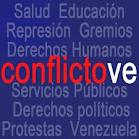 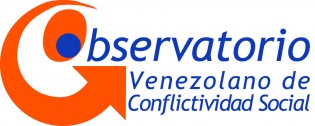 Nota de prensaReporte de OVCS y Conflictovedestaca que son asesinados 5 sindicalistas o trabajadores por mes(Caracas, 27.01.14) En su reporte Venezuela: violencia laboral-sindical e impunidad en 2013, el Observatorio Venezolano de Conflictividad Social (OVCS) y CONFLCITOVE.ORG.VE destacanel asesinato de al menos 59 sindicalistas o trabajadores en todo el país.El estudio abarca todos los meses de 2013 y se corresponde con un seguimiento diario de situación.Las organizaciones defensoras de derechos humanos afirman que el 83% de las personas asesinadas pertenecían al sector construcción.La impunidad  es una característica clave de la situación de la violencia laboral sindical venezolana.El paralelismo sindical y la venta de cupos de empleo se consolidan como las principales causas de la violencia.OVCS y CONFLICTOVE finalizan la investigación reiterando al Estado venezolano planteamiento hecho por la CIDH en 2012 “los Estados, además de reconocer la autonomía e independencia de los sindicatos, permitiendo el ejercicio libre de la libertad sindical, deben garantizar que ninguna persona sea privada de su vida ni agredida en su integridad personal como consecuencia del ejercicio de su actividad sindical”.Adjuntamos informe completo.Se puede descargar en www.conflictove.org.ve y www.observatoriodeconflictos.org.ve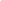 